ICAC Moral Education e-BookMai Po VisitorsName: _____________________	      Class: __________  (         )                   Date:_________________Do’s & Don’tsDescribe what the animal kids are doing.  Put a ‘’ in the box if you think the behavior is correct, and a ‘’ if it is incorrect.  Fill in the TableHave you ever seen the following signs?  Please state in the table below where these signs can be found and the meaning of these signs.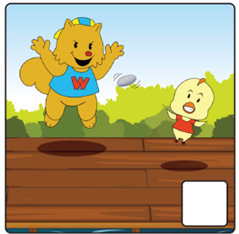 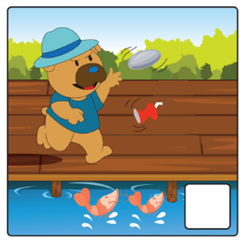 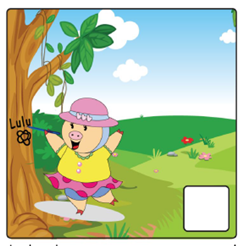 Chickeebee and Walala ran and _______ one another on the ________.  They ______ and laughed loudly.Dingy Dog threw _______ and _______ into the _____________________.Lulu drew _________ and carved ________ on the __________________. SignsPlace(s) where the sign can be foundRulesExample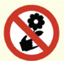 ParksNo flower picking1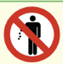 Parks, beaches, etc.Don’t _____________________2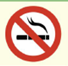 Cinemas, restaurants, etc.No _______________________3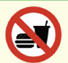 Buses, MTR, libraries, etc.No _______________________4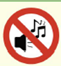 Libraries, cinemas, concert halls, etc.Keep ______________________